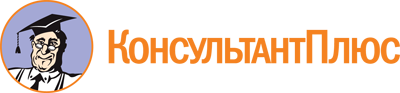 Приказ комитета социальной защитынаселения Волгоградской обл. от 18.02.2015 N 331(ред. от 27.05.2022)"Об утверждении Порядка предоставления социальных услуг в полустационарной форме гражданам пожилого возраста и инвалидам в целях социальной реабилитации"Документ предоставлен КонсультантПлюс www.consultant.ruДата сохранения: 06.09.2022КОМИТЕТ СОЦИАЛЬНОЙ ЗАЩИТЫ НАСЕЛЕНИЯ ВОЛГОГРАДСКОЙ ОБЛАСТИПРИКАЗот 18 февраля 2015 г. N 331ОБ УТВЕРЖДЕНИИ ПОРЯДКА ПРЕДОСТАВЛЕНИЯ СОЦИАЛЬНЫХ УСЛУГ В ПОЛУСТАЦИОНАРНОЙ ФОРМЕ ГРАЖДАНАМ ПОЖИЛОГО ВОЗРАСТА И ИНВАЛИДАМ В ЦЕЛЯХ СОЦИАЛЬНОЙ РЕАБИЛИТАЦИИВ соответствии с пунктом 10 статьи 8, статьей 27 Федерального закона от 28 декабря 2013 года N 442-ФЗ "Об основах социального обслуживания граждан в Российской Федерации", Федерального закона от 31 июля 2020 г. N 247-ФЗ "Об обязательных требованиях в Российской Федерации" приказываю:(в ред. приказа комитета социальной защиты населения Волгоградской обл. от 09.06.2021 N 1091)Утвердить прилагаемый Порядок предоставления социальных услуг в полустационарной форме гражданам пожилого возраста и инвалидам в целях социальной реабилитации.Настоящий приказ вступает в силу со дня подписания, подлежит официальному опубликованию и распространяет свое действие на отношения, возникшие с 01 января 2015 года.Настоящий приказ действует по 30 июня 2027 года включительно.(п. 3 введен приказом комитета социальной защиты населения Волгоградской обл. от 09.06.2021 N 1091)Председатель комитета З.О.МЕРЖОЕВАПриложениек приказу комитета социальной защиты населения Волгоградской областиот 18 февраля 2015 г. N 331ПОРЯДОКПРЕДОСТАВЛЕНИЯ СОЦИАЛЬНЫХ УСЛУГ В ПОЛУСТАЦИОНАРНОЙ ФОРМЕ ГРАЖДАНАМ ПОЖИЛОГО ВОЗРАСТА И ИНВАЛИДАМ В ЦЕЛЯХСОЦИАЛЬНОЙ РЕАБИЛИТАЦИИРаздел 1. ОБЩИЕ ТРЕБОВАНИЯПорядок предоставления социальных услуг в полустационарной форме гражданам пожилого возраста и инвалидам в целях социальной реабилитации (далее - Порядок) разработан в соответствии с требованиями статьи 27 Федерального закона от 28 декабря 2013 г. N 442-ФЗ "Об основах социального обслуживания граждан в Российской Федерации", Федерального закона от 31 июля 2020 г. N 247-ФЗ "Об обязательных требованиях в Российской Федерации", постановления Администрации Волгоградской области от 14 декабря 2020 г. N 771-п "Об утверждении Порядка установления и оценки применения содержащихся в нормативных правовых актах Волгоградской области требований, которые связаны с осуществлением предпринимательской и иной экономической деятельности и оценка соблюдения которых осуществляется в рамках государственного контроля (надзора), привлечения к административной ответственности" и распространяется на граждан Российской Федерации, на иностранных граждан и лиц без гражданства, постоянно проживающих на территории Волгоградской области, беженцев, а также на юридических лиц независимо от их организационно-правовой формы и индивидуальных предпринимателей, осуществляющих социальное обслуживание граждан в Волгоградской области в полустационарной форме.(в ред. приказа комитета социальной защиты населения Волгоградской обл. от 09.06.2021 N 1091)Понятия, используемые в Порядке, применяются в значениях, определенных Федеральным законом от 28 декабря 2013 г. N 442-ФЗ "Об основах социального обслуживания граждан в Российской Федерации".В настоящем Порядке также используются следующие понятия:стоимость социальных услуг в месяц - рассчитанная на основе тарифов на социальные услуги стоимость объема (набора) социальных услуг, предусмотренного договором о предоставлении социальных услуг;размер ежемесячной платы за предоставление социальных услуг - стоимость предоставляемых социальных услуг в месяц, рассчитываемая поставщиком социальных услуг, не превышающая размер платы за предоставление социальных услуг, утвержденный приказом комитета социальной защиты населения Волгоградской области.(введено приказом комитета социальной защиты населения Волгоградской обл. от 30.03.2018 N 468)Порядок регулирует деятельность поставщиков социальных услуг по предоставлению социальных услуг в полустационарной форме социального обслуживания, входящих в перечень социальных услуг в полустационарной форме социального обслуживания, установленный статьей 10 Закона Волгоградской области от 06 ноября 2014 г. N 140-ОД "О социальном обслуживании граждан в Волгоградской области" (далее соответственно - социальные услуги, Закон Волгоградской области N 140-ОД), которая является объектом регионального государственного контроля (надзора) в сфере социального обслуживания, осуществляемого в соответствии с Федеральным законом от 31 июля 2020 г. N 248 "О государственном контроле (надзоре) и муниципальном контроле в Российской Федерации".Порядок устанавливает требования, которые связаны с деятельностью поставщиков социальных услуг по предоставлению социальных услуг, оценка соблюдения которых осуществляется в форме регионального государственного контроля (надзора) в сфере социального обслуживания (далее - обязательные требования) уполномоченными должностными лицами, перечень которых устанавливается Администрацией Волгоградской области.(п. 1.3 в ред. приказа комитета социальной защиты населения Волгоградской обл. от 09.06.2021 N 1091)Категория получателей социальных услуг - граждане пожилого возраста и инвалиды, сохранившие или частично утратившие способность к самообслуживанию и нуждающиеся в социальном обслуживании (далее - получатели социальных услуг) при наличии следующего обстоятельства, которое ухудшает или может ухудшить условия их жизнедеятельности:(в ред. приказа комитета социальной защиты населения Волгоградской обл. от 10.05.2017 N 730)полная или частичная утрата способности либо возможности осуществлять самообслуживание, самостоятельно передвигаться, обеспечивать основные жизненные потребности в силу заболевания, травмы, возраста или наличия инвалидности.(введено приказом комитета социальной защиты населения Волгоградской обл. от 10.05.2017 N 730)Социальные услуги получателям социальных услуг предоставляются в соответствии с требованиями следующих нормативных правовых актов:Федерального закона от 28 декабря 2013 г. N 442-ФЗ "Об основах социального обслуживания граждан в Российской Федерации";Закона Волгоградской области от 06 ноября 2014 г. N 140-ОД "О социальном обслуживанииграждан в Волгоградской области".(в ред. приказа комитета социальной защиты населения Волгоградской обл. от 19.10.2016 N 1373)Предоставление социальных услуг в полустационарной форме социального обслуживания гражданам пожилого возраста и инвалидам в целях социальной реабилитации направлено на улучшение условий их жизнедеятельности.Порядок, устанавливающий обязательные требования, обязателен для исполнения поставщиками социальных услуг.(в ред. приказа комитета социальной защиты населения Волгоградской обл. от 09.06.2021 N 1091)Раздел 2. СТАНДАРТ СОЦИАЛЬНЫХ УСЛУГПредоставление социальных услуг в полустационарной форме получателям социальных услуг осуществляется с учетом их индивидуальных потребностей, указанных в индивидуальной программе предоставления социальных услуг (далее - индивидуальная программа).Получателям социальных услуг с учетом их индивидуальных потребностей предоставляются следующие виды социальных услуг:социально-бытовые, направленные на поддержание жизнедеятельности получателей социальных услуг в быту;социально-медицинские, направленные на поддержание и сохранение здоровья получателей социальных услуг путем организации ухода, проведения реабилитационных мероприятий социально-медицинского характера, оказания содействия в проведении оздоровительных мероприятий, систематического наблюдения за получателями социальных услуг для выявления отклонений в состоянии их здоровья;социально-психологические, предусматривающие оказание помощи в коррекции психологического состояния получателей социальных услуг для адаптации в социальной среде, в том числе оказание психологической помощи;социально-педагогические, направленные на профилактику отклонений в поведении и развитии личности получателей социальных услуг, формирование у них позитивных интересов (в том числе в сфере досуга), организацию их досуга;социально-трудовые, направленные на проведение мероприятий по использованию трудовых возможностей и обучению доступным профессиональным навыкам;социально-правовые, направленные на оказание помощи в получении юридических услуг, в том числе бесплатно, в защите прав и законных интересов получателей социальных услуг;услуги в целях повышения коммуникативного потенциала получателей социальных услуг, имеющих ограничения жизнедеятельности;срочные социальные услуги.(абзац введен приказом комитета социальной защиты населения Волгоградской обл. от 19.10.2016N 1373)Описание социальных услуг, их объем:Социально-бытовые услугиПредоставление транспортаПредоставление гигиенических услуг лицам, не способным по состоянию здоровья самостоятельно осуществлять за собой уход <*>не более 2 раз в месяцуслуга предоставляется группе получателей социальных услуг при организации анимационных мероприятий в соответствии с Планом, утвержденным руководителем поставщика социальных услуг (до места проведения мероприятий и обратно), проводимых вне поставщика социальных услуг на расстоянии, превышающем 500 м.Осуществляется транспортом поставщика социальных услугуслуга предоставляется получателям социальных услуг, имеющим ограничения вдвижении.Услуга заключается в оказании помощи при раздевании и одевании получателя социальных услуг для участия в оздоровительных мероприятиях у поставщика социальных услуг, анимационных мероприятиях, проводимых восенне-зимне-весенний период вне поставщика услуг <*>1.2.1.   раздевание и одевание	1 раз в деньСоциально-медицинские услугиПроведениеоздоровительныхоздоровительные мероприятия включают занятия адаптивной<*> В период введения на территории Волгоградской области режима повышенной готовности или чрезвычайной ситуации в связи с распространением новой коронавирусной инфекции COVID-19 социальная услуга предоставляется по месту фактического проживания получателя социальных услуг.<**> В период введения на территории Волгоградской области режима повышенной готовности или чрезвычайной ситуации в связи с распространением новой коронавирусной инфекции COVID-19 социальная услуга предоставляется по выбору получателя социальных услуг дистанционно или по месту его фактического проживания.<***> В период введения на территории Волгоградской области режима повышенной готовности или чрезвычайной ситуации в связи с распространением новой коронавирусной инфекции COVID-19 социальная услуга предоставляется дистанционно.(п. 2.2 в ред. приказа комитета социальной защиты населения Волгоградской обл. от 27.05.2022 N 1114)Сроки предоставления государственной услуги.Социальные услуги предоставляются курсом до 3 месяцев, но не более 2 курсов в течение одного года, исчисленного с учетом даты составления индивидуальной программы, в пределах срока ее действия.Договор о предоставлении социальных услуг заключается на реализацию каждого курса.(пп. 2.3.1 в ред. приказа комитета социальной защиты населения Волгоградской обл. от 15.06.2020 N 1205)Срочные социальные услуги предоставляются в день обращения получателя социальных услуг на основании принятия уполномоченным органом решения об оказании срочных социальных услуг.(п. 2.3 в ред. приказа комитета социальной защиты населения Волгоградской обл. от 10.05.2017 N 730)Подушевой норматив финансирования государственной услуги.Подушевой норматив финансирования социальных услуг устанавливается в соответствии с Порядком утверждения подушевых нормативов финансирования социальных услуг, предоставляемых организациями социального обслуживания Волгоградской области, утвержденным приказом министерства труда и социальной защиты населения Волгоградской области от 31 декабря 2014 г. N 2002.Показатели качества и оценка результатов предоставления государственной услуги.Основными факторами, влияющими на качество социальных услуг, являются:наличие и состояние документов, в соответствии с которыми функционирует поставщик социальных услуг;условия размещения поставщика социальных услуг;укомплектованность поставщика социальных услуг специалистами, имеющими соответствующее образование, квалификацию, профессиональную подготовку, знания и опыт, необходимый для выполнения возложенных на них обязанностей;специальное и табельное техническое оснащение поставщика социальных услуг (оборудование, приборы, аппаратура);состояние информации о поставщике социальных услуг, порядке и правилах оказания социальных услуг получателям социальных услуг;наличие внутренней системы контроля за деятельностью поставщика социальных услуг.Руководитель поставщика социальных услуг несет ответственность за политику в области качества, представляющую собой задачи, основные направления и цели в области качества. Обеспечивает разъяснение и доведение этой политики до всех структурных подразделений и работников, определяет их полномочия, ответственность и взаимодействие.Специалисты, предоставляющие социальные услугу, несут ответственность за качество этих услуг. Обязанности и персональная ответственность специалистов за оказание социальных услуг закрепляются в их должностных инструкциях.Социальные услуги должны отвечать следующим критериям:полнота предоставления социальной услуги в соответствии с установленными требованиями; своевременность предоставления социальной услуги.Качество социальных услуг оценивается в том числе путем проведения социальных опросов.Социальные услуги должны обеспечивать своевременное, полное и в соответствующей форме квалифицированное оказание помощи в решении проблем и вопросов, интересующих получателя социальных услуг, удовлетворять его запросы и потребности в целях создания ему нормальных условий жизнедеятельности.Социальные услуги должны предоставляться с соблюдением установленных санитарно-гигиенических требований и с учетом состояния здоровья получателя социальных услуг.Условия предоставления социальных услуг, в том числе условия доступности предоставления социальных услуг для инвалидов и других лиц с учетом ограничений их жизнедеятельности.Предоставление социальных услуг осуществляется с учетом условий, установленных получателю социальных услуг в индивидуальной программе и договоре.В ходе предоставления социальных услуг не допускается разглашение информации, отнесенной законодательством Российской Федерации к информации конфиденциального характера или служебной информации, о получателях социальных услуг лицами, которым эта информация стала известна в связи с исполнением профессиональных, служебных и (или) иных обязанностей. Разглашение информации о получателях социальных услуг влечет за собой ответственность в соответствии с законодательством Российской Федерации.С согласия получателя социальных услуг на обработку персональных данных, данного в письменной форме, допускается передача информации о получателе социальных услуг другим лицам в интересах получателя социальных услуг, включая средства массовой информации и официальный сайт поставщика социальных услуг в информационно-телекоммуникационной сети "Интернет" (далее - сеть "Интернет").Предоставление информации о получателе социальных услуг без его согласия допускается в случаях, установленных законодательством Российской Федерации.В ходе социального обслуживания получатель социальных услуг имеет право на: уважительное и гуманное отношение;получение бесплатно в доступной форме информации о своих правах и обязанностях, видах социальных услуг, сроках, порядке и об условиях их предоставления, о тарифах на эти услуги и об их стоимости для получателя социальных услуг, о возможности получения этих услуг бесплатно, а также о поставщиках социальных услуг;выбор поставщика или поставщиков социальных услуг; отказ от предоставления социальных услуг;(в ред. приказа комитета социальной защиты населения Волгоградской обл. от 30.03.2018 N 468)защиту своих прав и законных интересов в соответствии с законодательством Российской Федерации;участие в составлении индивидуальной программы;обеспечение условий пребывания, соответствующих санитарно-гигиеническим требованиям; свободное	посещение	законными	представителями,	адвокатами,	нотариусами,представителями общественных и (или) иных организаций, священнослужителями, а также родственниками и другими лицами в дневное и вечернее время.Получатели социальных услуг обязаны:представлять в соответствии с нормативными правовыми актами субъекта Российской Федерации сведения и документы, необходимые для предоставления социальных услуг;своевременно информировать об изменении обстоятельств, обусловливающих потребность в предоставлении социальных услуг;соблюдать условия договора о предоставлении социальных услуг, заключенного с поставщиком социальных услуг, в том числе своевременно и в полном объеме оплачивать стоимость предоставленных социальных услуг при их предоставлении за плату или частичную плату;соблюдать график работы поставщика социальных услуг, правила внутреннего распорядка (бережно относиться к имуществу и оборудованию, соблюдать чистоту в жилых комнатах, местах общего пользования и т.п.).При предоставлении социальных услуг поставщик социальных услуг обязан: обеспечивать разработку и проведение санитарно-противоэпидемических(профилактических) мероприятий в соответствии с требованиями действующего санитарного законодательства и решениями Главного государственного санитарного врача Российской Федерации и Главного государственного санитарного врача по Волгоградской области;(абзац введен приказом комитета социальной защиты населения Волгоградской обл. от 15.10.2020 N 2229)соблюдать права человека и гражданина;обеспечивать неприкосновенность личности и безопасность получателей социальных услуг; осуществлять свою деятельность в соответствии с федеральными законами, законами ииными нормативными правовыми актами субъекта Российской Федерации;предоставлять социальные услуги получателям социальных услуг в соответствии с индивидуальными программами и условиями договоров, заключенных с получателями социальных услуг или их законными представителями, на основании требований Федерального закона от 28 декабря 2013 г. N 442-ФЗ "Об основах социального обслуживания граждан в Российской Федерации";предоставлять бесплатно в доступной форме получателям социальных услуг или их законным представителям информацию об их правах и обязанностях, о видах социальных услуг,сроках, порядке и об условиях их предоставления, о тарифах на эти услуги и об их стоимости для получателя социальных услуг либо о возможности получать их бесплатно;использовать информацию о получателях социальных услуг в соответствии с установленными законодательством Российской Федерации о персональных данных требованиями о защите персональных данных;предоставлять уполномоченному органу субъекта Российской Федерации информацию для формирования регистра получателей социальных услуг;осуществлять социальное сопровождение в соответствии со статьей 22 Федерального закона от 28 декабря 2013 г. N 442-ФЗ "Об основах социального обслуживания граждан в Российской Федерации";предоставлять получателям социальных услуг возможность пользоваться услугами связи, в том числе сетью "Интернет" и услугами почтовой связи, при получении услуг в организациях социального обслуживания;обеспечивать сохранность личных вещей и ценностей получателей социальных услуг; исполнять иные обязанности, связанные с реализацией прав получателей социальных услугна социальное обслуживание.(пп. 2.6.7 в ред. приказа комитета социальной защиты населения Волгоградской обл. от 30.03.2018 N 468)Поставщик социальных услуг имеет право:запрашивать соответствующие органы государственной власти, а также органы местного самоуправления и получать от указанных органов информацию, необходимую для организации социального обслуживания;отказать в предоставлении социальной услуги получателю социальных услуг в случае нарушения им условий договора о предоставлении социальных услуг, заключенного с получателем социальных услуг, а также в случае, предусмотренном частью 3 статьи 18 Федерального закона от 28 декабря 2013 г. N 442-ФЗ "Об основах социального обслуживания граждан в Российской Федерации";быть включенным в реестр поставщиков социальных услуг субъекта Российской Федерации; получать в течение двух рабочих дней информацию о включении их в переченьрекомендуемых поставщиков социальных услуг;предоставлять получателям социальных услуг по их желанию, выраженному в письменной или электронной форме, дополнительные социальные услуги за плату.Раздел 3. ПРАВИЛА ПРЕДОСТАВЛЕНИЯ СОЦИАЛЬНОЙ УСЛУГИ БЕСПЛАТНО ЛИБО ЗА ПЛАТУ ИЛИ ЧАСТИЧНУЮ ПЛАТУСоциальные услуги предоставляются получателю социальных услуг на основании договора о предоставлении социальных услуг (далее - договор), заключаемого между поставщиком социальных услуг и получателем социальных услуг в течение суток с даты представления индивидуальной программы и документов, указанных в пункте 5.1 настоящего Порядка, поставщику социальных услуг.(в ред. приказа комитета социальной защиты населения Волгоградской обл. от 13.05.2015 N 717)Существенными условиями договора о предоставлении социальных услуг являются положения, определенные индивидуальной программой, а также размер ежемесячной платы за предоставление социальных услуг в случае, если они предоставляются за плату/частичную или льготную плату.В договоре о предоставлении социальных услуг также указываются условия предоставления социальных услуг бесплатно, за плату/частичную или льготную плату, определяемые поставщиком социальных услуг в соответствии с пунктами 3.4 - 3.6 настоящего Порядка.(в ред. приказов комитета социальной защиты населения Волгоградской обл. от 19.07.2019 N 1373, от 27.05.2022 N 1114)(п. 3.2 в ред. приказа комитета социальной защиты населения Волгоградской обл. от 30.03.2018 N 468)При заключении договора о предоставлении социальных услуг виды, наименования социальных услуг, объем, периодичность и сроки их предоставления устанавливаются в соответствии с видами, наименованиями социальных услуг, объемами, периодичностью и сроками их предоставления, предусмотренными индивидуальной программой, и в согласованной сторонами форме являются приложением к договору (далее - согласованный перечень социальных услуг).В согласованном перечне социальных услуг виды, наименования социальных услуг, объемы и периодичность их предоставления (далее - показатели предоставления социальных услуг) по желанию получателя социальных услуг или его законного представителя устанавливаются в пределах (могут быть меньше) аналогичных показателей предоставления социальных услуг, установленных в индивидуальной программе.Форма согласованного перечня социальных услуг разрабатывается и утверждается поставщиком социальных услуг.Форма согласованного перечня социальных услуг должна содержать:виды социальных услуг, их наименование, объем и периодичность предоставления социальных услуг;тарифы на социальные услуги, утвержденные комитетом социальной защиты населения Волгоградской области (далее - тарифы на социальные услуги);(в ред. приказа комитета социальной защиты населения Волгоградской обл. от 09.06.2021 N 1091)стоимость каждой социальной услуги и стоимость всего заявленного получателем социальных услуг или его законным представителем перечня социальных услуг с учетом периодичности их предоставления;расчет размера ежемесячной платы за предоставление социальных услуг на основании размера среднедушевого дохода получателя социальных услуг и предельной величины среднедушевого дохода для предоставления социальных услуг бесплатно.В период введения на территории Волгоградской области режима повышенной готовности или чрезвычайной ситуации в связи с распространением новой коронавирусной инфекции COVID-19 согласованный перечень социальных услуг должен содержать способ предоставления социальных услуг (дистанционно или по месту фактического проживания получателя социальных услуг).(абзац введен приказом комитета социальной защиты населения Волгоградской обл. от 15.10.2020 N 2229)В случае если заявленные получателем социальных услуг при заключении договора виды, перечень и объем социальных услуг меньше указанных в индивидуальной программе, получатель социальных услуг в заявительной форме оформляет отказ (временно или на весь срок действия индивидуальной программы) от незаявленных социальных услуг.(абзац введен приказом комитета социальной защиты населения Волгоградской обл. от 19.07.2019 N 1373)(п. 3.3 введен приказом комитета социальной защиты населения Волгоградской обл. от 30.03.2018 N 468)Социальные услуги в полустационарной форме предоставляются бесплатно:лицам, пострадавшим в результате чрезвычайных ситуаций, вооруженных межнациональных (межэтнических) конфликтов;получателям социальных услуг, если на дату обращения их среднедушевой доход ниже предельной величины или равен предельной величине среднедушевого дохода для предоставления социальных услуг бесплатно, указанной в пункте 3 статьи 11 Закона Волгоградской области от 06 ноября 2014 г. N 140-ОД "О социальном обслуживании граждан в Волгоградской области";(в ред. приказов комитета социальной защиты населения Волгоградской обл. от 30.03.2018 N 468, от 31.10.2019 N 2062)инвалидам Великой Отечественной войны, инвалидам боевых действий;(абзац введен приказом комитета социальной защиты населения Волгоградской обл. от 29.05.2015 N 823)участникам Великой Отечественной войны, указанным в подпунктах "а" - "ж" и "и" подпункта 1 пункта 1 статьи 2 Федерального закона от 12.01.1995 N 5-ФЗ "О ветеранах";(абзац введен приказом комитета социальной защиты населения Волгоградской обл. от 29.05.2015 N 823)родителям (законным представителям) детей-инвалидов, детей в возрасте от 0 до 3 лет, у которых имеется отставание в физическом или умственном развитии;(абзац введен приказом комитета социальной защиты населения Волгоградской обл. от 10.05.2017 N 730; в ред. приказа комитета социальной защиты населения Волгоградской обл. от 15.06.2020 N 1205)опекунам (попечителям), приемным родителям детей-сирот, детей, оставшихся без попечения родителей;(абзац введен приказом комитета социальной защиты населения Волгоградской обл. от 21.12.2018 N 2236)получателям срочных социальных услуг.(абзац введен приказом комитета социальной защиты населения Волгоградской обл. от 10.05.2017 N 730)Социальные услуги в полустационарной форме предоставляются за льготную плату, равную пятидесяти процентам платы или частичной платы, рассчитанной с учетом требований статьи 12 Закона Волгоградской области от 06 ноября 2014 г. N 140-ОД "О социальном обслуживании граждан в Волгоградской области", следующим получателям социальных услуг:(в ред. приказа комитета социальной защиты населения Волгоградской обл. от 31.10.2019 N 2062)гражданам, находившимся в несовершеннолетнем возрасте в период с 23 августа 1942 года по 2 февраля 1943 года на территории, охваченной боевыми действиями, соответствующей административно-территориальному делению города Сталинграда по состоянию на указанный период;лицам, награжденным знаком "Жителю блокадного Ленинграда";военнослужащим, в том числе уволенным в запас (отставку), проходившим военную службу в воинских частях, учреждениях, военно-учебных заведениях, не входивших в состав действующей армии, в период с 22 июня 1941 года по 3 сентября 1945 года не менее шести месяцев; военнослужащим, награжденным орденами или медалями СССР за службу в указанный период;лицам, работавшим на объектах противовоздушной обороны, местной противовоздушной обороны, на строительстве оборонительных сооружений, военно-морских баз, аэродромов и других военных объектов в пределах тыловых границ действующих фронтов, операционных зон действующих флотов, на прифронтовых участках железных и автомобильных дорог; членам экипажей судов транспортного флота, интернированным в начале Великой Отечественной войны в портах других государств;бывшим несовершеннолетним узникам концлагерей, гетто, других мест принудительного содержания, созданных фашистами и их союзниками в период Второй мировой войны.(пункт в ред. приказа комитета социальной защиты населения Волгоградской обл. от 29.05.2015 N 823 (ред. 15.06.2015))Социальные услуги предоставляются получателям социальных услуг за плату или частичную плату, если среднедушевой доход этих лиц на дату обращения превышает предельную величину среднедушевого дохода для предоставления социальных услуг бесплатно.Размер ежемесячной платы за предоставление социальных услуг поставщиком социальных услуг рассчитывается исходя из количества фактически оказанных услуг на основе тарифов на социальные услуги, утвержденных комитетом социальной защиты населения Волгоградской области.(в ред. приказа комитета социальной защиты населения Волгоградской обл. от 09.06.2021 N 1091)Размер ежемесячной платы не может превышать пятьдесят процентов разницы между среднедушевым доходом получателя социальных услуг и предельной величиной среднедушевого дохода для предоставления социальных услуг бесплатно.Взимание платы за предоставление социальных услуг.Взимание ежемесячной платы за предоставление социальных услуг осуществляется в соответствии с Порядком, утвержденным приказом комитета социальной защиты населения Волгоградской области.Ежемесячная плата за предоставление социальных услуг поставщиком социальных услуг взимается за фактически предоставленные социальные услуги в пределах установленного договором о предоставлении социальных услуг размера ежемесячной платы за предоставление социальных услуг.Виды, объем фактически предоставленных социальных услуг подтверждаются актом о предоставлении социальных услуг, ежемесячно составляемым поставщиком социальных услуг, который подписывается обеими сторонами по договору о предоставлении социальных услуг.При предоставлении социальных услуг дистанционно или по месту фактического проживания получателя социальных услуг в период введения на территории Волгоградской области режима повышенной готовности или чрезвычайной ситуации в связи с распространением новой коронавирусной инфекции COVID-19, факт предоставления социальных услуг фиксируется в регистре получателей социальных услуг в установленном порядке. Копия акта предоставления социальных услуг, подписанная получателем социальных услуг, может передаваться им поставщику социальных услуг с использованием информационно-телекоммуникационной сети Интернет.(абзац введен приказом комитета социальной защиты населения Волгоградской обл. от 23.03.2020 N 555; в ред. приказа комитета социальной защиты населения Волгоградской обл. от 15.10.2020 N 2229)(п. 3.9 в ред. приказа комитета социальной защиты населения Волгоградской обл. от 30.03.2018 N 468)Расчет среднедушевого дохода получателей социальных услуг.Среднедушевой доход получателей социальных услуг определяется поставщиками социальных услуг в соответствии с Правилами, установленными постановлением Правительства Российской Федерации от 18 октября 2014 г. N 1075, за исключением лиц, указанных в части 1 статьи 11 Закона Волгоградской области от 06 ноября 2014 г. N 140-ОД "О социальном обслуживании граждан в Волгоградской области".(в ред. приказа комитета социальной защиты населения Волгоградской обл. от 31.10.2019 N 2062)Среднедушевой доход получателей социальных услуг рассчитывается для определения условий предоставления социальных услуг бесплатно, за плату/частичную или льготную плату, а также размера ежемесячной платы за предоставление социальных услуг в случае их предоставления за плату/частичную или льготную плату.Расчет	среднедушевого	дохода	получателей	социальных	услуг	производится поставщиком социальных услуг в следующих случаях:а) при заключении договора, в случае истечения срока действия справки о размере среднедушевого дохода гражданина, признанного нуждающимся в социальном обслуживании, по форме, утвержденной приказом комитета социальной защиты населения Волгоградской области (далее - справка о размере СДД);б) в период действия договора при изменении у получателя социальных услуг обстоятельств, влияющих на условия предоставления социальных услуг бесплатно, за плату/частичную или льготную плату, а также на размер ежемесячной платы за предоставление социальных услуг (изменении состава семьи, доходов получателя социальных услуг и (или) членов его семьи или одиноко проживающего гражданина и принадлежащем им (ему) имуществе на праве собственности), а также при изменении предельной величины среднедушевого дохода и величины прожиточного минимума, установленного в Волгоградской области для основных социально-демографических групп населения и поступления поставщику социальных услуг сведений об изменении доходов получателя социальных услуг, влияющих на размер платы, установленный в договоре, полученных в рамках межведомственного информационного взаимодействия.(пп. 3.10.2 в ред. приказа комитета социальной защиты населения Волгоградской обл. от 19.07.2019 N 1373)(п. 3.10 в ред. приказа комитета социальной защиты населения Волгоградской обл. от 30.03.2018 N 468)Исключен с 30 марта 2018 года.  - Приказ комитета социальной защиты населения Волгоградской обл. от 30.03.2018 N 468.Зачисление на социальное обслуживание.Поставщик социальных услуг при зачислении получателя социальных услуг на социальное обслуживание:принимает заявление от получателя социальных услуг на социальное обслуживание; знакомит получателя социальных услуг с порядком и условиями социального обслуживания,правилами внутреннего распорядка, правами и обязанностями получателей социальных услуг; заключает с получателем социальных услуг договор;запрашивает в государственном казенном учреждении "Центр социальной защиты населения" (далее - Центр соцзащиты населения), выдавшем получателю социальных услуг индивидуальную программу, сведения о получаемых в Центре соцзащиты населения социальных выплатах за последние 12 календарных месяцев, предшествующих месяцу обращения к поставщику социальных услуг (при необходимости);запрашивает в рамках межведомственного информационного взаимодействия сведения, указанные в подпункте 5.1.3 настоящего Порядка (при необходимости);оформляет с получателем социальных услуг добровольное согласие на предоставление социальных услуг;делает отметку на последнем листе индивидуальной программы с указанием даты и номера заключенного договора, ставит подпись руководителя и печать поставщика социальных услуг;письменно уведомляет Центр соцзащиты населения, выдавший индивидуальную программу, о зачислении получателя социальных услуг на социальное обслуживание, указав сведения о регистрационном номере и дате выдачи индивидуальной программы получателя социальных услуг, дате заключения и номере заключенного договора в течение двух рабочих дней с даты заключения названного договора.(п. 3.11 в ред. приказа комитета социальной защиты населения Волгоградской обл. от 19.07.2019 N 1373)Социальное обслуживание получателя социальных услуг осуществляется в течение времени, определенного Правилами внутреннего распорядка поставщика социальных услуг.При первичном обращении получателя социальных услуг к поставщику социальных услуг на него заводится индивидуальная карта получателя социальных услуг, в которой прописываются: ф.и.о. получателя социальных услуг; место жительства; дата обращения и перечень предоставляемых услуг; специалисты, оказывающие услуги.При первичном обращении на получателя социальных услуг, зачисленного на социальное обслуживание, формируется личное дело в следующей последовательности:заявление от получателя социальных услуг на социальное обслуживание;информированное добровольное согласие на предоставление социальных услуг;(в ред. приказа комитета социальной защиты населения Волгоградской обл. от 31.10.2019 N 2062) договор с приложением;копия индивидуальной программы;документы, указанные в пункте 5.1 настоящего Порядка, а также иные документы, связанные с предоставлением социальных услуг и оформленные в ходе социального обслуживания.(п. 3.14 в ред. приказа комитета социальной защиты населения Волгоградской обл. от 19.07.2019 N 1373)Социальное обслуживание.Социальные услуги предоставляются получателю социальных услуг в соответствии с его индивидуальной программой и согласованным перечнем социальных услуг, являющимся приложением к заключенному договору о предоставлении социальных услуг.(в ред. приказа комитета социальной защиты населения Волгоградской обл. от 30.03.2018 N 468)Дата обращения получателя социальных услуг к поставщику социальных услуг и дата зачисления получателя социальных услуг на социальное обслуживание в полустационарной форме регистрируется в Журнале учета получателей социальных услуг.(пп. 3.15.2 введен приказом комитета социальной защиты населения Волгоградской обл. от 20.01.2016 N 34)Социальные услуги могут предоставляться в индивидуальной и групповой форме. Услуги группового характера предоставляются получателям социальных услуг в соответствии с Планом групповых занятий, утвержденным руководителем поставщика социальных услуг. Участие в групповых мероприятиях определяется личным желанием получателя социальных услуг на момент их проведения.Получатель социальных услуг (законный представитель) имеет право в письменной форме отказаться от социального обслуживания, от предоставления отдельных социальных услуг на определенный срок или на весь срок действия индивидуальной программы.В случае отказа от социального обслуживания либо отказа от предоставления отдельных социальных услуг на весь срок действия индивидуальной программы отметка о таких отказах фиксируется под подпись получателя социальных услуг (законного представителя) в индивидуальной программе. При этом получателю социальных услуг или его законному представителю разъясняются возможные последствия принятого им решения.Отказ получателя социальных услуг или его законного представителя от социального обслуживания, социальной услуги освобождает поставщика социальных услуг от ответственности за прекращение социального обслуживания и непредоставление социальной услуги.(пп. 3.15.4 в ред. приказа комитета социальной защиты населения Волгоградской обл. от 15.06.2020 N 1205)Приостановление предоставления социальной услуги осуществляется в случаях: нахождения получателя социальных услуг на санаторно-курортном лечении;нахождения получателя социальных услуг на лечении в стационарных организациях здравоохранения или на амбулаторном лечении в домашних условиях;отсутствия по семейным (личным) обстоятельствам;нахождения специалиста, предоставляющего социальные услуги, в ежегодном отпуске, на лечении в стационарных организациях здравоохранения или на амбулаторном лечении в домашних условиях;(в ред. приказа комитета социальной защиты населения Волгоградской обл. от 15.06.2020 N 1205) возникновения или угрозы возникновения чрезвычайной ситуации.Основанием для приостановления предоставления социальных услуг являются:личное заявление получателя социальных услуг или его законного представителя о приостановлении предоставления социальных услуг с указанием периода и причины приостановления предоставления социальных услуг - в случаях, перечисленных в абзацах втором - пятом подпункта 3.16;правовой	акт,	устанавливающий	факт	возникновения	или	угрозы	возникновениячрезвычайной ситуации, и приказ комитета социальной защиты населения Волгоградской области о приостановлении предоставления социальных услуг - в случае, указанном в абзаце шестом подпункта 3.16.Приостановление предоставления социальных услуг в случаях, перечисленных в абзацах втором - пятом подпункта 3.16, допускается на срок, не превышающий 30 календарных дней.Решение о приостановлении предоставления социальных услуг принимается поставщиком социальных услуг не позднее 3 рабочих дней со дня, следующего за днем регистрации заявления получателя социальных услуг или получения приказа комитета социальной защиты населения Волгоградской области, с обязательным указанием причины и основания для приостановления предоставления социальной услуги.Продление договора с получателем социальных услуг на срок приостановления предоставления социальных услуг осуществляется путем заключения дополнительного соглашения в пределах срока действия индивидуальной программы.В случае, если срок приостановления предоставления социальных услуг, указанный получателем социальных услуг в заявлении, истек, а получатель социальных услуг письменно не уведомил поставщика социальных услуг о возобновлении социального обслуживания либо об отказе от предоставления социального обслуживания (снятии с социального обслуживания), поставщик социальных услуг вправе в одностороннем порядке расторгнуть с получателем социальных услуг договор о предоставлении социальных услуг со дня, следующего за днем истечения срока приостановления предоставления социальных услуг.(п. 3.16 в ред. приказа комитета социальной защиты населения Волгоградской обл. от 23.03.2020 N 555)Основаниями прекращения социального обслуживания, предоставления социальной услуги на весь срок действия индивидуальной программы являются:письменное заявление получателя социальных услуг или его законного представителя об отказе в социальном обслуживании, предоставлении социальной услуги на весь срок действия индивидуальной программы;окончание срока предоставления социальных услуг в соответствии с индивидуальной программой и (или) истечение срока действия договора;нарушение получателем социальных услуг условий, предусмотренных договором;(в ред. приказа комитета социальной защиты населения Волгоградской обл. от 28.04.2018 N 656)выявление (возникновение) у получателя социальных услуг медицинских противопоказаний к социальному обслуживанию (в соответствии с заключением (справкой) медицинской организации о состоянии здоровья гражданина);смерть получателя социальных услуг или ликвидация (прекращение деятельности) поставщика социальных услуг;решение суда о признании получателя социальных услуг безвестно отсутствующим илиумершим;решение суда о признании получателя социальных услуг недееспособным;осуждение получателя социальных услуг к отбыванию наказания в виде лишения свободы. (п. 3.17 в ред. приказа комитета социальной защиты населения Волгоградской обл. от 30.03.2018 N 468)При прекращении предоставления социального обслуживания специалист поставщика социальных услуг делает соответствующие записи в Журнале учета получателей социальных услуг, находящихся на социальном обслуживании, с указанием причины прекращения социального обслуживания.(в ред. приказа комитета социальной защиты населения Волгоградской обл. от 30.03.2018 N 468)Сведения о получателях социальных услуг вносятся в регистр получателей социальных услуг в установленном порядке.Для подготовки заключения об итогах реализации индивидуальной программы поставщик социальных услуг предоставляет сведения в Центр соцзащиты населения, выдавший индивидуальную программу.Срочные социальные услуги, указанные в пункте 8 таблицы пункта 2.2 Порядка, предоставляются гражданам, признанным нуждающимися в срочных социальных услугах, в целях оказания неотложной помощи.Предоставление срочных социальных услуг осуществляется без составления индивидуальной программы и заключения договора.Основанием для предоставления срочных социальных услуг для поставщика социальных услуг является решение уполномоченного органа об оказании срочных социальных услуг в соответствии с их объемом, указанным в заявлении о предоставлении срочных социальных услуг.Решение предоставляется поставщику социальных услуг самим получателем социальных услуг либо, в случае невозможности получения решения получателем социальных услуг, передается для исполнения уполномоченным органом в день принятия им соответствующего решения.Поставщик социальных услуг, получивший решение об оказании срочных социальных услуг, оказывает срочную социальную услугу (начинает оказание) не позднее дня, следующего за днем принятия уполномоченным органом решения об оказании срочных социальных услуг.Подтверждением предоставления срочной социальной услуги является акт о предоставлении срочных социальных услуг, содержащий сведения о получателе и поставщике социальных услуг, предоставленных срочных социальных услугах (услуге), дате и об условиях их (ее) предоставления. Акт подтверждается подписью получателя.(п. 3.21 введен приказом комитета социальной защиты населения Волгоградской обл. от 10.05.2017 N 730)Раздел 4. ТРЕБОВАНИЯ К ДЕЯТЕЛЬНОСТИ ПОСТАВЩИКА СОЦИАЛЬНОЙ УСЛУГИ В СФЕРЕ СОЦИАЛЬНОГО ОБСЛУЖИВАНИЯУсловия размещения поставщика социальных услуг должны обеспечивать его эффективную работу.Поставщик социальных услуг и его структурные подразделения должны быть размещены в специально предназначенных помещениях, доступных для всех категорий получателей социальных услуг. Помещения должны быть обеспечены средствами коммунально-бытового обслуживания и оснащены телефонной связью.По размерам и состоянию помещения должны отвечать установленным требованиям санитарно-гигиенических норм и правил, безопасности труда и быть защищены от воздействия факторов, отрицательно влияющих на качество предоставляемых социальных услуг. Площадь, занимаемая поставщиком социальных услуг, должна позволять разместить персонал, получателей социальных услуг и предоставлять им социальные услуги.Укомплектованность поставщика социальных услуг специалистами, подбор специалистов должны осуществляться согласно образованию, квалификации, профессиональной подготовке, специалисты должны обладать знаниями и опытом, необходимыми для качественного оказания социальных услуг. Поставщик социальных услуг должен быть укомплектован специалистами в соответствии со штатным расписанием.Обязанности, права и ответственность специалистов должны быть четко распределены и изложены в их должностных инструкциях, методиках и других документах, регламентирующих их деятельность.Специалисты поставщика социальных услуг должны повышать свою квалификацию по программам дополнительного профессионального образования или иными способами.Поставщиком социальных услуг принимаются меры по недопущению разглашения сотрудниками сведений личного характера о получателях социальных услуг.Поставщик социальных услуг должен быть оснащен специальным и табельным оборудованием, аппаратурой и приборами, отвечающими требованиям соответствующих стандартов, технических условий, других нормативных документов и обеспечивающими надлежащее качество предоставляемых услуг.Оборудование, приборы и аппаратура должны использоваться строго по назначению в соответствии с документацией на их функционирование и эксплуатацию, содержаться в технически исправном состоянии, которое систематически проверяется.Неисправное оборудование, приборы и аппаратура должны своевременно сниматься с эксплуатации, заменяться или ремонтироваться.Состояние информации о поставщике социальных услуг, порядке и правилах предоставления социальных услуг получателям социальных услуг должно отвечать следующимтребованиям:поставщик социальных услуг доводит до получателей социальных услуг свое наименование и местонахождение любым способом, предусмотренным законодательством Российской Федерации, предоставляет по требованию получателей социальных услуг необходимую и достоверную информацию об оказываемых социальных услугах;состав информации о социальных услугах соответствует Закону Российской Федерации "О защите прав потребителей";информация, предоставляемая получателю социальных услуг, является достоверной и полной.Социальное обслуживание основывается на соблюдении прав человека и уважении достоинства личности, носит гуманный характер и не допускает унижения чести и достоинства человека.В целях обеспечения персонифицированного учета получателей социальных услуг поставщиком социальных услуг ведется регистр получателей социальных услуг в порядке, утвержденном действующим законодательством.Программные средства для ведения регистра получателей социальных услуг поставщику социальных услуг предоставляются комитетом социальной защиты населения Волгоградской области на основании заключаемого соглашения.Раздел 5. ПЕРЕЧЕНЬ ДОКУМЕНТОВ, НЕОБХОДИМЫХ ДЛЯ ПРЕДОСТАВЛЕНИЯ СОЦИАЛЬНОЙ УСЛУГИ(в ред. приказа комитета социальной защиты населения Волгоградской обл. от 19.10.2016 N 1373)Договор о предоставлении социальных услуг заключается на основании следующих документов:Центром соцзащиты населения по запросу поставщика социальных услуг в течение одного рабочего дня предоставляются следующие документы, имеющиеся в личном деле заявителя:(в ред. приказа комитета социальной защиты населения Волгоградской обл. от 15.06.2020 N 1205)абзацы второй - третий исключены. - Приказ комитета социальной защиты населения Волгоградской обл. от 19.07.2019 N 1373;копия сведений об инвалидности и сведений из индивидуальной программы реабилитации или абилитации инвалида, содержащие рекомендации о проведении реабилитационных или абилитационных мероприятий, включая сведения о технических средствах реабилитации и услугах инвалида, или копии документов, предоставленные заявителем, подтверждающих факт установления инвалидности получателю социальных услуг (при наличии инвалидности);(в ред. приказа комитета социальной защиты населения Волгоградской обл. от 31.10.2019 N 2062 (ред. 15.06.2020))копия справки о размере СДД (при необходимости);(в ред. приказа комитета социальной защиты населения Волгоградской обл. от 30.03.2018 N 468)документ (документы) установленного образца о праве на льготы/меры социальной поддержки (при наличии);(абзац введен приказом комитета социальной защиты населения Волгоградской обл. от 10.05.2017 N 730)копия информации заявителя о составе его семьи, с указанием родственных связей;(абзац введен приказом комитета социальной защиты населения Волгоградской обл. от 15.06.2020 N 1205; в ред. приказа комитета социальной защиты населения Волгоградской обл. от 27.05.2022 N 1114)абзац исключен. - Приказ комитета социальной защиты населения Волгоградской обл. от 19.07.2019 N 1373;копия решения суда, устанавливающего место жительства на территории Волгоградской области (при наличии);сведения о получаемых в Центре соцзащиты населения социальных выплатах за последние 12 календарных месяцев, предшествующих месяцу обращения к поставщику социальных услуг (при наличии);сведения о регистрации гражданина по месту жительства в случае отсутствия отметки о месте жительства в документе, удостоверяющем личность (при наличии);(абзац введен приказом комитета социальной защиты населения Волгоградской обл. от 27.05.2022 N 1114)копия документа, подтверждающего регистрацию в системе индивидуального (персонифицированного) учета;(абзац введен приказом комитета социальной защиты населения Волгоградской обл. от 27.05.2022 N 1114)копии документов, удостоверяющих личности членов семьи, совместно проживающих с получателем социальных услуг.(абзац введен приказом комитета социальной защиты населения Волгоградской обл. от 27.05.2022 N 1114)Заявитель имеет право по собственной инициативе представить документы, указанные в настоящем подпункте, в подлинниках или надлежащим образом заверенных копиях.Получателем социальных услуг предоставляется индивидуальная программа. К индивидуальной программе прилагаются следующие документы:документ, удостоверяющий личность получателя социальных услуг;документы, удостоверяющие личность и подтверждающие полномочия законного представителя (при обращении за получением социальных услуг представителя получателясоциальных услуг);вид на жительство для иностранных граждан или лиц без гражданства; удостоверение беженца (для беженцев);абзац	исключен	с	01.07.2020.	-	Приказ	комитета	социальной	защиты	населения Волгоградской обл. от 31.10.2019 N 2062;справка о размере СДД (при наличии);(абзац введен приказом комитета социальной защиты населения Волгоградской обл. от 30.03.2018 N 468)документы, содержащие сведения о наличии (отсутствии) доходов (кроме документов о заработной плате) получателя социальных услуг и членов его семьи (одинокого гражданина), в том числе полученных от реализации и (или) сдачи в аренду (наем) недвижимого и иного имущества, принадлежащего ему (им) на праве собственности, за последние 12 календарных месяцев, предшествующих месяцу обращения к поставщику социальных услуг (в случае истечения срока действия справки о размере СДД, кроме получателей социальных услуг, перечисленных в п. 3.4 настоящего Порядка);(в ред. приказов комитета социальной защиты населения Волгоградской обл. от 30.03.2018 N 468, от 31.10.2019 N 2062, от 15.06.2020 N 1205)согласие на обработку персональных данных в случаях и в форме, установленных Федеральным законом от 27 июля 2006 г. N 152-ФЗ "О персональных данных" (если для заключения с получателем социальных услуг договора о предоставлении социальных услуг необходимо представление документов (сведений) об иных лицах (членах семьи) получателем социальных услуг дополнительно представляется заявление указанных лиц о согласии на обработку их персональных данных).Документы представляются в подлинниках или надлежащим образом заверенных копиях.Специалист поставщика социальных услуг, принимающий документы, проверяет полноту документов в соответствии с указанным перечнем, делает копии документов, на которых проставляет заверительную надпись "Верно", свою должность, личную подпись, расшифровку подписи (инициалы, фамилию), дату заверения, а оригиналы этих документов возвращает получателю социальных услуг.При повторном обращении получателя социальных услуг в период действия индивидуальной программы специалист поставщика социальных услуг, осуществляющий прием документов, сверяет копии документов, указанных в абзацах 2 - 6 настоящего подпункта и находящихся в личном деле получателя социальных услуг, с подлинниками. На копиях документов, находящихся в личном деле, сверенных с оригиналами, специалист поставщика социальных услуг проставляет заверительную надпись "Сверено с подлинником", свою должность, личную подпись, расшифровку подписи (инициалы, фамилию), дату заверения. Оригиналы этих документов возвращаются получателю социальных услуг.(абзац введен приказом комитета социальной защиты населения Волгоградской обл. от 30.03.2018 N 468)В случае отсутствия необходимых документов в личном деле специалист поставщика социальных услуг осуществляет прием документов, как при первичном обращении.(абзац введен приказом комитета социальной защиты населения Волгоградской обл. от 30.03.2018 N 468)Поставщиком социальных услуг в рамках межведомственного информационного взаимодействия в случае, если в представленных в соответствии с пунктами 5.1.1 и 5.1.2 документах (сведениях) не содержится достаточной информации для установления фактических доходов получателя социальных услуг или членов его семьи, а также при изменении предельной величины среднедушевого дохода, величины прожиточного минимума, установленного в Волгоградской области для основных социально-демографических групп населения, при наличии полномочий запрашиваются:(в ред. приказа комитета социальной защиты населения Волгоградской обл. от 19.07.2019 N 1373)сведения о размере пенсий, пособий, компенсаций и других выплат, выплачиваемых органами, осуществляющими пенсионное обеспечение граждан (для пенсионеров и инвалидов), - в Государственном учреждении - Отделении Пенсионного фонда Российской Федерации по Волгоградской области;сведения о получаемых денежных средствах на содержание детей, находящихся под опекой или попечительством, - в органах опеки и попечительства (для опекунов (попечителей);сведения о пособии по безработице - в органах занятости населения Волгоградской области (для неработающих граждан трудоспособного возраста при условии регистрации их в органах службы занятости);сведения о доходах от занятий предпринимательской деятельностью, включая доходы, полученные в результате деятельности крестьянского (фермерского) хозяйства (для граждан, занимающихся предпринимательской деятельностью), - в Управлении Федеральной налоговой службы по Волгоградской области;сведения о принадлежащем гражданину (членам его семьи) имуществе на праве собственности - в Федеральной службе государственной регистрации, кадастра и картографии;сведения о размере алиментов, находящихся в распоряжении Управления Федеральной службы судебных приставов по Волгоградской области (в случае получения алиментов);сведения о заработной плате гражданина - в Управлении Федеральной налоговой службы по Волгоградской области;(абзац введен приказом комитета социальной защиты населения Волгоградской обл. от 15.06.2020 N 1205)иные сведения о доходах, находящихся в распоряжении иных органов, предоставляющих государственные и муниципальные услуги, иных государственных органов, органов местного самоуправления, организаций в соответствии с нормативными правовыми актами Российской Федерации, нормативными правовыми актами Волгоградской области, муниципальными правовыми актами.Сведения, перечисленные в абзацах втором, третьем, четвертом, пятом, седьмом, восьмом и девятом настоящего подпункта, запрашиваются за последние 12 календарных месяцев, предшествующих месяцу обращения к поставщику социальных услуг получателя социальных услуг (его представителя), а в случаях изменения предельной величины среднедушевого дохода и величины прожиточного минимума, установленного в Волгоградской области для основных социально-демографических групп населения, запрашиваются за последние 12 календарных месяцев, предшествующих месяцу, в котором возникли обстоятельства.(в ред. приказов комитета социальной защиты населения Волгоградской обл. от 19.07.2019 N 1373, от 15.06.2020 N 1205)Получатель социальных услуг вправе представить поставщику социальных услуг документы (сведения), перечисленные в настоящем подпункте, по собственной инициативе.В случае изменения места жительства получателя социальных услуг индивидуальная программа, составленная по прежнему месту жительства, сохраняет свое действие в объеме перечня социальных услуг, установленного в субъекте Российской Федерации по новому месту жительства, до составления индивидуальной программы по новому месту жительства в сроки и в порядке, установленном Федеральным законом от 28 декабря 2013 г. N 442-ФЗ "Об основах социального обслуживания граждан в Российской Федерации".6. ЗАКЛЮЧИТЕЛЬНЫЕ ПОЛОЖЕНИЯНастоящий Порядок должен быть предоставлен поставщиком социальных услуг для ознакомления любому лицу по месту предоставления услуги незамедлительно по поступлению такой просьбы.Информация о наличии Порядка, возможности и способе его получения должна быть размещена по месту предоставления социальных услуг (месту подачи заявления на предоставление услуги) и должна быть заметна для получателей социальных услуг (в том числе и потенциальных). Рядом с этой информацией должны быть указаны сведения о наличии книги жалоб, а также телефоны и адреса поставщика социальных услуг и организаций, осуществляющих контроль за соблюдением настоящего Порядка.Nп/пНаименование социальной услугиТребования к объему социальной услугиОписание социальной услуги1234мероприятий:физкультурой.Форма оказания услуги - индивидуальная или групповая.Услуга направлена наформирование двигательной активности, создание установки на активный образ жизни, содействие воспитанию нравственных и волевых качеств личности.В ходе оказания услуги специалист поставщика используетдифференцированный подход к каждому получателю социальных услуг, оказывает помощь участникамоздоровительных мероприятий с учетом их возраста, а такжефизического и психического состояния.Занятия проводятся инструктором(инструктором-методистом) по адаптивной физкультуре, имеющим соответствующую профессиональную подготовку.Формирование групп для предоставления услуги в групповой форме осуществляется с учетоминдивидуальных особенностей получателей социальных услуг, степени ограниченияжизнедеятельности, физического или психического состояния.Количество человек в группе от 3 до 10адаптивная физкультура:физкультурой.Форма оказания услуги - индивидуальная или групповая.Услуга направлена наформирование двигательной активности, создание установки на активный образ жизни, содействие воспитанию нравственных и волевых качеств личности.В ходе оказания услуги специалист поставщика используетдифференцированный подход к каждому получателю социальных услуг, оказывает помощь участникамоздоровительных мероприятий с учетом их возраста, а такжефизического и психического состояния.Занятия проводятся инструктором(инструктором-методистом) по адаптивной физкультуре, имеющим соответствующую профессиональную подготовку.Формирование групп для предоставления услуги в групповой форме осуществляется с учетоминдивидуальных особенностей получателей социальных услуг, степени ограниченияжизнедеятельности, физического или психического состояния.Количество человек в группе от 3 до 102.1.1.индивидуальная <**>не более 12 занятий за курс, времяпредоставления услуги не менее 25 минутфизкультурой.Форма оказания услуги - индивидуальная или групповая.Услуга направлена наформирование двигательной активности, создание установки на активный образ жизни, содействие воспитанию нравственных и волевых качеств личности.В ходе оказания услуги специалист поставщика используетдифференцированный подход к каждому получателю социальных услуг, оказывает помощь участникамоздоровительных мероприятий с учетом их возраста, а такжефизического и психического состояния.Занятия проводятся инструктором(инструктором-методистом) по адаптивной физкультуре, имеющим соответствующую профессиональную подготовку.Формирование групп для предоставления услуги в групповой форме осуществляется с учетоминдивидуальных особенностей получателей социальных услуг, степени ограниченияжизнедеятельности, физического или психического состояния.Количество человек в группе от 3 до 102.1.2.групповая <***>не более 2 раз в неделю,времяпредоставления услуги не менее 35 минутфизкультурой.Форма оказания услуги - индивидуальная или групповая.Услуга направлена наформирование двигательной активности, создание установки на активный образ жизни, содействие воспитанию нравственных и волевых качеств личности.В ходе оказания услуги специалист поставщика используетдифференцированный подход к каждому получателю социальных услуг, оказывает помощь участникамоздоровительных мероприятий с учетом их возраста, а такжефизического и психического состояния.Занятия проводятся инструктором(инструктором-методистом) по адаптивной физкультуре, имеющим соответствующую профессиональную подготовку.Формирование групп для предоставления услуги в групповой форме осуществляется с учетоминдивидуальных особенностей получателей социальных услуг, степени ограниченияжизнедеятельности, физического или психического состояния.Количество человек в группе от 3 до 102.2.Консультирование по социально-медицински м вопросам (поддержание и сохранение здоровья получателей социальных услуг,1 раз в месяц, времяпредоставления услуги не менее 25 минутуслуга направлена на активизацию деятельности получателя социальных услуг в области улучшения своегоздоровья, необходимость осуществления санитарно-гигиеническихпроведениеоздоровительных мероприятий, наблюдение за получателямисоциальных услуг для выявления отклонений в состоянии ихздоровья) <**>процедур, профилактику заболеваний, формированиенавыков здорового образа жизни2.3.Выполнение процедур, связанных с сохранением здоровья получателей социальных услуг (измерение температуры тела, артериальногодавления, контроль за приемом лекарств идругое) <*>услуга осуществляется перед проведением оздоровительных мероприятий (адаптивнаяфизкультура).Приборы для измерения артериального давления ежегодно проходятобязательную поверку на базе специализированных организаций2.3.1.измерение артериального давленияпо мере необходимости, не более 12 раз в месяц3. Социально-психологические услуги3. Социально-психологические услуги3. Социально-психологические услуги3. Социально-психологические услуги3.1.Социально-психологич еское консультирование, в том числе по вопросам внутрисемейных отношенийуслуга направлена на получение информации от получателя социальных услуг о его проблемах и обсуждение с ним этих проблем для раскрытия и мобилизации получателем социальных услуг внутренних ресурсов и последующего решениясоциально-психологических проблем.Услуга предоставляется специалистом поставщика социальных услуг соответствующего профиля. Формирование групп для предоставления услуги в групповой форме3.1.1.индивидуальное консультирование<**>не более 2 раз в месяц,времяпредоставления услуги не менее 30 минутуслуга направлена на получение информации от получателя социальных услуг о его проблемах и обсуждение с ним этих проблем для раскрытия и мобилизации получателем социальных услуг внутренних ресурсов и последующего решениясоциально-психологических проблем.Услуга предоставляется специалистом поставщика социальных услуг соответствующего профиля. Формирование групп для предоставления услуги в групповой форме3.1.2.групповое консультирование<***>не более 2 раз в месяц, время предоставленияуслуги не менее 35 минутуслуга направлена на получение информации от получателя социальных услуг о его проблемах и обсуждение с ним этих проблем для раскрытия и мобилизации получателем социальных услуг внутренних ресурсов и последующего решениясоциально-психологических проблем.Услуга предоставляется специалистом поставщика социальных услуг соответствующего профиля. Формирование групп для предоставления услуги в групповой формеосуществляется с учетом схожести проблем, индивидуальных особенностей получателей социальных услуг, степени ограниченияжизнедеятельности, физического или психического состояния.Количество человек в группе от 3 до 103.2.Проведение психологической диагностики иобследования личностипроведение психологической диагностики и обследования личности направлено навыявление и анализ психического состояния и индивидуальных особенностей личности получателя социальных услуг, влияющих на отклонения в его поведении и взаимоотношениях сокружающими людьми, для составления прогноза и разработки рекомендаций попсихологической коррекции этих отклонений.Проводится первичная, промежуточная и итоговая диагностика.Услуга предоставляется специалистом поставщика социальных услуг соответствующего профиля. Формирование групп для предоставления услуги в групповой форме осуществляется с учетоминдивидуальных особенностей получателей социальных услуг, степени ограниченияжизнедеятельности, физического или психического состояния.Количество человек в группе от 3 до 103.2.1.индивидуальная диагностика сиспользованием бланков <**>не более 3 раз за курс, время предоставленияуслуги не менее 20 минутпроведение психологической диагностики и обследования личности направлено навыявление и анализ психического состояния и индивидуальных особенностей личности получателя социальных услуг, влияющих на отклонения в его поведении и взаимоотношениях сокружающими людьми, для составления прогноза и разработки рекомендаций попсихологической коррекции этих отклонений.Проводится первичная, промежуточная и итоговая диагностика.Услуга предоставляется специалистом поставщика социальных услуг соответствующего профиля. Формирование групп для предоставления услуги в групповой форме осуществляется с учетоминдивидуальных особенностей получателей социальных услуг, степени ограниченияжизнедеятельности, физического или психического состояния.Количество человек в группе от 3 до 103.2.2.групповая диагностика с использованиембланков <***>не более 3 раз за курс, время предоставленияуслуги не менее 25 минутпроведение психологической диагностики и обследования личности направлено навыявление и анализ психического состояния и индивидуальных особенностей личности получателя социальных услуг, влияющих на отклонения в его поведении и взаимоотношениях сокружающими людьми, для составления прогноза и разработки рекомендаций попсихологической коррекции этих отклонений.Проводится первичная, промежуточная и итоговая диагностика.Услуга предоставляется специалистом поставщика социальных услуг соответствующего профиля. Формирование групп для предоставления услуги в групповой форме осуществляется с учетоминдивидуальных особенностей получателей социальных услуг, степени ограниченияжизнедеятельности, физического или психического состояния.Количество человек в группе от 3 до 103.2.3.индивидуальная диагностика с использованием компьютера <**>не более 3 раз за курс, время предоставленияуслуги не менее 20 минутпроведение психологической диагностики и обследования личности направлено навыявление и анализ психического состояния и индивидуальных особенностей личности получателя социальных услуг, влияющих на отклонения в его поведении и взаимоотношениях сокружающими людьми, для составления прогноза и разработки рекомендаций попсихологической коррекции этих отклонений.Проводится первичная, промежуточная и итоговая диагностика.Услуга предоставляется специалистом поставщика социальных услуг соответствующего профиля. Формирование групп для предоставления услуги в групповой форме осуществляется с учетоминдивидуальных особенностей получателей социальных услуг, степени ограниченияжизнедеятельности, физического или психического состояния.Количество человек в группе от 3 до 103.2.4.групповая диагностика с использованием компьютера <***>не более 3 раз за курс, время предоставленияуслуги не менее 25 минутпроведение психологической диагностики и обследования личности направлено навыявление и анализ психического состояния и индивидуальных особенностей личности получателя социальных услуг, влияющих на отклонения в его поведении и взаимоотношениях сокружающими людьми, для составления прогноза и разработки рекомендаций попсихологической коррекции этих отклонений.Проводится первичная, промежуточная и итоговая диагностика.Услуга предоставляется специалистом поставщика социальных услуг соответствующего профиля. Формирование групп для предоставления услуги в групповой форме осуществляется с учетоминдивидуальных особенностей получателей социальных услуг, степени ограниченияжизнедеятельности, физического или психического состояния.Количество человек в группе от 3 до 103.3.Психологическая коррекцияпредоставление услуги направлено на преодоление или3.3.1.индивидуальная <**>не более 12 занятий за курс, времяпредоставления услуги не менее 30 минутослабление отклонений в развитии, эмоциональном состоянии и поведении получателя социальных услуг с целью обеспечения соответствия этих отклонений возрастным нормативам, требованиям социальной среды и интересам самого получателя социальных услуг.Потребность в оказании услуги, периодичность еепредоставления и содержание самой услуги определяется специалистом поставщика социальных услуг соответствующего профиля по результатам проведения психологической диагностики и обследования личности. Форма предоставления услуги - индивидуальная или групповая. Занятия могут проводиться в сенсорной комнате при наличии соответствующего оборудования и программ.Формирование групп для предоставления услуги в групповой форме осуществляется с учетом схожести проблем,индивидуальных особенностей получателей социальных услуг, степени ограниченияжизнедеятельности, физического или психического состояния.Количество человек в группе от 3 до 103.3.2.групповая <***>не более 8 занятий за курс, время предоставления услуги не менее 35 минутослабление отклонений в развитии, эмоциональном состоянии и поведении получателя социальных услуг с целью обеспечения соответствия этих отклонений возрастным нормативам, требованиям социальной среды и интересам самого получателя социальных услуг.Потребность в оказании услуги, периодичность еепредоставления и содержание самой услуги определяется специалистом поставщика социальных услуг соответствующего профиля по результатам проведения психологической диагностики и обследования личности. Форма предоставления услуги - индивидуальная или групповая. Занятия могут проводиться в сенсорной комнате при наличии соответствующего оборудования и программ.Формирование групп для предоставления услуги в групповой форме осуществляется с учетом схожести проблем,индивидуальных особенностей получателей социальных услуг, степени ограниченияжизнедеятельности, физического или психического состояния.Количество человек в группе от 3 до 103.4.Социально-психологич еский патронажне более 1 раза в неделюуслуга заключается в посещении получателя социальных услуг на дому с целью наблюдения за его психологическим состояниемдля своевременного выявления ситуаций психологическогодискомфорта, межличностногоконфликта и других негативных ситуаций. Допускается осуществление патронажа с использованием телефонной связи с целью определения психоэмоционального состояния получателя социальных услуг4. Социально-педагогические услуги4. Социально-педагогические услуги4. Социально-педагогические услуги4. Социально-педагогические услуги4.1.Социально-педагогиче ская коррекция, включая диагностику и консультированиеуслуга предоставляется специалистом поставщика социальных услуг соответствующего профиля4.1.1.индивидуальное коррекционное занятиене более 3 раз в неделю, время предоставления услуги не менее 30 минутсоциально-педагогическая коррекция направлена на преодоление или ослабление отклонений в поведении получателя социальных услуг с целью обеспечения соответствия этих отклонений возрастным нормативам, требованиям социальной среды и интересам самого получателя социальных услуг.Периодичность предоставления и содержание услугиопределяется в соответствии с рекомендациями, полученными в ходе проведениясоциально-педагогической диагностики.Формирование групп для предоставления услуги в групповой форме осуществляется с учетоминдивидуальных особенностей получателей социальных услуг, степени ограниченияжизнедеятельности, физического или психического состояния.Количество человек в группе от 3 до 104.1.2.групповое коррекционное занятие<***>не более 2 раз в неделю, время предоставления услуги не менее 35 минутсоциально-педагогическая коррекция направлена на преодоление или ослабление отклонений в поведении получателя социальных услуг с целью обеспечения соответствия этих отклонений возрастным нормативам, требованиям социальной среды и интересам самого получателя социальных услуг.Периодичность предоставления и содержание услугиопределяется в соответствии с рекомендациями, полученными в ходе проведениясоциально-педагогической диагностики.Формирование групп для предоставления услуги в групповой форме осуществляется с учетоминдивидуальных особенностей получателей социальных услуг, степени ограниченияжизнедеятельности, физического или психического состояния.Количество человек в группе от 3 до 104.1.3.индивидуальная диагностика <**>не более 3 раз за курс, времядиагностика направлена на выявление признаков,предоставления услуги не более 45 минутхарактеризующих нормальное или отклоняющееся поведение получателя социальных услуг, изучение его склонностей и потенциала, установление форм и степени социальнойдезадаптации (при ее наличии) для составления прогноза и разработки рекомендаций по педагогической коррекции этих отклонений. Проводится первичная, промежуточная и итоговая диагностика.Формирование групп для предоставления услуги в групповой форме осуществляется с учетоминдивидуальных особенностей получателей социальных услуг, степени ограниченияжизнедеятельности, физического или психического состояния.Количество человек в группе от 3 до 104.1.4.групповая диагностика<***>не более 3 раз за курс, время предоставленияуслуги не более 60 минутхарактеризующих нормальное или отклоняющееся поведение получателя социальных услуг, изучение его склонностей и потенциала, установление форм и степени социальнойдезадаптации (при ее наличии) для составления прогноза и разработки рекомендаций по педагогической коррекции этих отклонений. Проводится первичная, промежуточная и итоговая диагностика.Формирование групп для предоставления услуги в групповой форме осуществляется с учетоминдивидуальных особенностей получателей социальных услуг, степени ограниченияжизнедеятельности, физического или психического состояния.Количество человек в группе от 3 до 104.1.5.индивидуальное консультирование<**>не более 3 раз в месяц, время предоставленияуслуги не менее 30 минутконсультирование направлено на оказание квалифицированной помощи получателям социальных услуг в правильном понимании и решении стоящих перед нимисоциально-педагогических проблем.Услуга включает в себя выслушивание получателя социальных услуг, совместное формулирование имеющихся у него социально-педагогических проблем (отклонение вповедении, связанное с нарушением общепринятых норм и правил поведения, отсутствие позитивных интересов, неграмотная организация досуга, возрастные особенности, межличностные4.1.6.групповое консультирование<***>не более 3 раз в месяц, время предоставленияуслуги не менее 35 минутконсультирование направлено на оказание квалифицированной помощи получателям социальных услуг в правильном понимании и решении стоящих перед нимисоциально-педагогических проблем.Услуга включает в себя выслушивание получателя социальных услуг, совместное формулирование имеющихся у него социально-педагогических проблем (отклонение вповедении, связанное с нарушением общепринятых норм и правил поведения, отсутствие позитивных интересов, неграмотная организация досуга, возрастные особенности, межличностныеотношения в семье и пр.), оценку этих проблем на предмет значимости и определение конкретных путей ихдальнейшего решения. Формирование групп для предоставления услуги в групповой форме осуществляется с учетоминдивидуальных особенностей получателей социальных услуг, степени ограниченияжизнедеятельности, физического или психического состояния.Количество человек в группе от 3 до 104.2.Организация и проведение анимационных мероприятий(экскурсии, посещения театров, выставок, концертыхудожественной самодеятельности, праздники, юбилеи и другие культурные мероприятия), организация ипроведение клубной и кружковой работы для формирования и развития интересов<***>предоставление услуги направлено на удовлетворение социокультурных и духовных запросов получателя социальных услуг, расширение его общего и культурного кругозора, сферы общения, повышение творческой активности.При предоставлении услуги учитывается физическое и психическое состояние получателя социальных услуг4.2.1.организация экскурсии, посещения театров, выставок, концертов, праздников и прочеене более 2 раз в месяцанимационные услуги заключаются в организации праздничных и тематических мероприятий.Анимационные услугипредоставляются в соответствии с Планом, утвержденным руководителем поставщика социальных услуг4.2.2.организация ине более 3 раз вклубная и кружковая работапроведение клубной и кружковой работынеделю, время предоставления услуги - не менее 45 минутосуществляется по следующим направлениям:художественное (рисование, вышивание, лепка и пр.); прикладное (изготовление изделий из прикладного материала).Участие в клубной и кружковой работе определяется пожеланием получателя социальных услуг.Клубная и кружковая работа осуществляется в соответствии с Планом, утвержденным руководителем поставщика социальных услуг.Клубная и кружковая работа направлена на повышениереабилитационного потенциала получателя социальных услуг.Формирование групп для предоставления клубной и кружковой работы осуществляется с учетоминдивидуальных особенностей получателей социальных услуг, степени ограниченияжизнедеятельности, физического или психического состояния, в соответствии с их интересами и способностями в творческойдеятельности. Количество человек в группе не более 155. Социально-трудовые услуги5. Социально-трудовые услуги5. Социально-трудовые услуги5. Социально-трудовые услуги5.1.Организация помощи в получении образования и (или) профессии инвалидами (детьми-инвалидами) в соответствии с их способностямиуслуга направлена на восстановление (формирование) у получателей социальных услуг образовательных компетенций, необходимых для получения образования и (или) профессии. Услуга включает в себя мероприятия по предоставлению получателю социальных услуг информации об образовательных организациях, в которых могут5.1.1.индивидуальное занятие <**>не более 2 раз в месяц, время предоставленияуслуги не менее 30услуга направлена на восстановление (формирование) у получателей социальных услуг образовательных компетенций, необходимых для получения образования и (или) профессии. Услуга включает в себя мероприятия по предоставлению получателю социальных услуг информации об образовательных организациях, в которых могутминутобучаться инвалиды, порядке и условиях приема.Услуга предоставляется инвалидам.Формирование групп для предоставления услуги в групповой форме осуществляется с учетоминдивидуальных особенностей получателей социальных услуг, степени ограниченияжизнедеятельности, физического или психического состояния.Количество человек в группе от 3 до 105.1.2.групповое занятие<***>не более 2 раз в месяц, время предоставленияуслуги не менее 35 минутобучаться инвалиды, порядке и условиях приема.Услуга предоставляется инвалидам.Формирование групп для предоставления услуги в групповой форме осуществляется с учетоминдивидуальных особенностей получателей социальных услуг, степени ограниченияжизнедеятельности, физического или психического состояния.Количество человек в группе от 3 до 105.2.Проведение мероприятий по использованию остаточных трудовых возможностей иорганизация обучения доступным профессиональным навыкам <**>1 раз в неделю, времяпредоставления услуги не менее 30 минутуслуга направлена на восстановление (формирование) у получателей социальных услуг способностей к осуществлению трудовой и профессиональнойдеятельности. Услуга заключается в организации и проведении профориентационных занятий в соответствии с физическими и психологическими особенностями получателя социальных услуг <**>5.3.Оказание помощи в трудоустройстве <**>1 раз в месяцуслуга направлена напредоставление информации о банке данных вакансий специализированныхпредприятий для инвалидов, квотировании рабочих мест; о трудоустройстве через государственную службузанятости, через кадровые агентства и агентства потрудоустройству; о грамотном составлении резюме; о создании положительного имиджа при устройстве на работу6. Социально-правовые услуги6. Социально-правовые услуги6.1.Консультирование по социально-правовым вопросамуслуга направлена на организацию и получение юридической помощиполучателями социальных услуг путем разъяснения положений законодательства в сфере охраны здоровья граждан в РФ, реализации прав инвалидов (детей-инвалидов).Если у получателя социальных услуг есть доступ к сети Интернет, то информация может содержать электронный адрес, по которому можно получить всю необходимую информацию.Формирование групп для предоставления услуги в групповой форме осуществляется с учетом схожести проблем,индивидуальных особенностей получателей социальных услуг, степени ограниченияжизнедеятельности, физического или психического состояния.Количество человек в группе от 3 до 106.1.1.индивидуальное <**>1 раз в месяцуслуга направлена на организацию и получение юридической помощиполучателями социальных услуг путем разъяснения положений законодательства в сфере охраны здоровья граждан в РФ, реализации прав инвалидов (детей-инвалидов).Если у получателя социальных услуг есть доступ к сети Интернет, то информация может содержать электронный адрес, по которому можно получить всю необходимую информацию.Формирование групп для предоставления услуги в групповой форме осуществляется с учетом схожести проблем,индивидуальных особенностей получателей социальных услуг, степени ограниченияжизнедеятельности, физического или психического состояния.Количество человек в группе от 3 до 106.1.2.групповое консультирование<***>1 раз в месяцуслуга направлена на организацию и получение юридической помощиполучателями социальных услуг путем разъяснения положений законодательства в сфере охраны здоровья граждан в РФ, реализации прав инвалидов (детей-инвалидов).Если у получателя социальных услуг есть доступ к сети Интернет, то информация может содержать электронный адрес, по которому можно получить всю необходимую информацию.Формирование групп для предоставления услуги в групповой форме осуществляется с учетом схожести проблем,индивидуальных особенностей получателей социальных услуг, степени ограниченияжизнедеятельности, физического или психического состояния.Количество человек в группе от 3 до 107. Услуги в целях повышения коммуникативного потенциала получателей социальных услуг, имеющих ограничения жизнедеятельности, в том числе детей-инвалидов7. Услуги в целях повышения коммуникативного потенциала получателей социальных услуг, имеющих ограничения жизнедеятельности, в том числе детей-инвалидов7. Услуги в целях повышения коммуникативного потенциала получателей социальных услуг, имеющих ограничения жизнедеятельности, в том числе детей-инвалидов7. Услуги в целях повышения коммуникативного потенциала получателей социальных услуг, имеющих ограничения жизнедеятельности, в том числе детей-инвалидов7.1.Обучение навыкам самообслуживания, поведения в быту и общественных местахуслуга направлена на восстановление (формирование) способности получателей социальных услуг ксамообслуживанию посредством восстановления (формирования) необходимых бытовых навыков, навыков персональной сохранности в быту, способности самостоятельно или ссопровождением других лиц передвигаться, ориентироваться и общаться (осуществлять взаимодействие) на объектах социальной, инженерной, транспортной, информационной7.1.1.индивидуальное занятие <**>не более 2 раз в неделю,времяпредоставления услуги не менее 20 минутуслуга направлена на восстановление (формирование) способности получателей социальных услуг ксамообслуживанию посредством восстановления (формирования) необходимых бытовых навыков, навыков персональной сохранности в быту, способности самостоятельно или ссопровождением других лиц передвигаться, ориентироваться и общаться (осуществлять взаимодействие) на объектах социальной, инженерной, транспортной, информационной7.1.2.групповое занятие<***>не более 2 раз в неделю,времяпредоставленияуслуга направлена на восстановление (формирование) способности получателей социальных услуг ксамообслуживанию посредством восстановления (формирования) необходимых бытовых навыков, навыков персональной сохранности в быту, способности самостоятельно или ссопровождением других лиц передвигаться, ориентироваться и общаться (осуществлять взаимодействие) на объектах социальной, инженерной, транспортной, информационнойуслуги не менее 25 минутинфраструктуры.Обучение осуществляется в соответствии с Программой (или методическими материалами), утвержденной (утвержденными) руководителем поставщика социальных услуг.Формирование групп для предоставления услуги в групповой форме осуществляется с учетоминдивидуальных особенностей получателей социальных услуг, степени ограниченияжизнедеятельности, физического или психического состояния.Количество человек в группе от 3 до 107.2.Проведение социально-реабилитационных мероприятий в сфере социального обслуживания граждан<***>не более 30 раз за курсуслуга заключается в оказании помощи гражданам, имеющим нарушения слуха, по переводу на язык жестов и обратно в ходе осуществления взаимодействия с представителями различныхведомств по вопросам организации жизнедеятельности и защите законных прав и интересов получателей социальных услуг.Услуги оказываются сурдопереводчиком поставщика социальных услуг. В случае его отсутствия - специалистом, прошедшим специальную подготовку или имеющим специальные навыки7.3.Оказание помощи в обучении навыкам компьютерной грамотности: <**>обучение направлено наформирование у получателя социальных услуг навыков пользования компьютерной техникой, возможности доступа к интернет-услугам, для расширения социальных контактов. Услугапредоставляется при наличии7.3.1.индивидуальное занятиене более 2 раз в неделю,времяпредоставленияобучение направлено наформирование у получателя социальных услуг навыков пользования компьютерной техникой, возможности доступа к интернет-услугам, для расширения социальных контактов. Услугапредоставляется при наличииуслуги не менее 30 минутусловий, определенных санитарными правилами СП 2.2.3670-20"Санитарно-эпидемиологические требования к условиям труда"7.4.Обучение инвалидов (детей-инвалидов) пользованиюсредствами ухода и техническимисредствамиреабилитации <**>не более 6 раз за курс, время предоставленияуслуги не менее 20 минутобучение заключается впредоставлении информации о назначении, способах и правилах использования средств ухода, технических средствреабилитации, а также в отработке навыков самостоятельного и уверенного их использования самим получателем социальных услуг. Обучение производится в ходе возникновения необходимости использования получателем социальных услуг технических средств реабилитации,предоставленных ему в процессе социального обслуживания у поставщика социальных услуг или при планировании их использования в дальнейшем вдомашних условиях, а также производится обучениеинвалидов, обеспеченных техническими средствами реабилитации за счет средств областного бюджета8. Срочные социальные услуги8. Срочные социальные услуги8. Срочные социальные услуги8. Срочные социальные услуги8.1.Проведение социально-реабилитационных мероприятий в сфере социального обслуживания граждан<***>при необходимости, не более 1 раза в месяцуслуга заключается в оказании помощи гражданам, имеющим нарушения слуха, по переводу на язык жестов и обратно в ходе осуществления взаимодействия с представителями различныхведомств по вопросам организации жизнедеятельности и защиты законных прав и интересов получателей социальных услуг.Услуги оказываютсясурдопереводчиком поставщика социальных услуг. В случае его отсутствия - специалистом, прошедшим специальную подготовку или имеющим специальные навыки8.2.Содействие в оформлении граждан на социальное обслуживание <***>при необходимости не более 1 раза в 3 месяцауслуга заключается в оказании помощи получателям срочных социальных услуг в сборе необходимых документов для оформления на социальное обслуживание, составление проекта индивидуальнойпрограммы